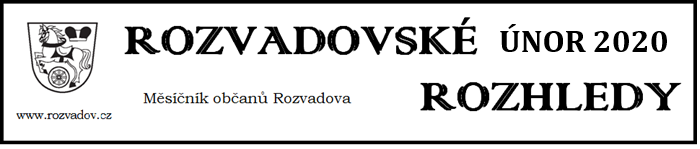 Pozvánka na MasopustSpolek Revital srdečně zve všechny příznivce tradic na oslavy Masopustu. Sraz v sobotu 22. února 2020 v 15:00 hodin na horní autobusové zastávce. Večer se sejdeme v sálu OÚ v 18:00 hodin. Zahraje DM BAND. Občerstvení je zajištěno.Vstupné do sálu: masky zdarma, ostatní 50,- Kč. PoděkováníNa posledním zastupitelstvu se probírala možnost poskytovat sociální služby našim starším a potřebným občanům (např. odvoz k  lékaři, domů, do lékárny, na poštu, či na nákup). Mě osobně tento nápad slečny Růženky Zemanové velmi zaujal, děkuji jí za něj, a doufám, že ho zastupitelé podpoří. A myslím si, že nemluvím jenom za sebe, ale i za spoustu ostatních, co už tu sílu a možnosti nemáme a jsme rádi, když na všechno nezůstaneme sami. Anna BobáňováPoznámka redakce:V rámci průzkumu zájmu o zajištění těchto služeb prosíme všechny, kteří by měli zájem tyto služby využívat, ať se přihlásí buď u slečny Růženy Zemanové na tel. čísle 608 972 300, případně na obecním úřadě. Podle zjištěného zájmu bude obec dále postupovat. Upozornění občanům – doručování poštovních zásilekV souvislosti s nástupem nových poštovních doručovatelek v obci upozorňujeme občany jak v RD, tak v bytovkách, že pokud nebudou mít svou poštovní schránku označenou jménem, nebudou jim nadále poštovní zásilky doručovány.Oznámení o příštím termínu  zasedání  ZOZveme všechny občany na další veřejné zasedání zastupitelstva obce, které se koná ve středu 26.2.2020 od 17:00 hodin v zasedací místnosti obecního úřadu Rozvadov.Usnesení z lednového zasedání zastupitelstvaSchváleno: 			               měsíční odměny neuvolněným členům zastupitelstva za výkon funkce v  následujících částkách: místostarosta: 29.206,- Kč, předseda výboru:  3.245,- Kč, člen zastupitelstva: 1.623,-  Kč 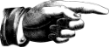   obeslat vlastníky bytového domu č.p. 171 v   Rozvadově dopisem ohledně možnosti odkoupení části pozemku st.p.č. 266 v k.ú. Rozvadov   cenová nabídka na výkon technického dozoru investora akce „Stavební úpravy a přístavba zázemí a šaten u fotbalového hřiště Rozvadov“ v jednorázové částce 32.500,- Kč, po dobu trvání stavby návrh změny katastrální hranice v rámci KoPÚ Žebráky s částí k.ú. Jedlina a Nové Domky  uložení plynové přípojky k RD č.p. 129 v Rozvadově do obecních pozemků p.p.č. 56/11 a 61/42 v k.ú. Rozvadov se současným uzavřením smlouvy o zřízení věcného břemene za jednorázovou úplatu ve výši 1.000,- Kč    nabídka Jana Hartmanna, HAREKO, s.r.o., na ošetření fotbalového hřiště v r. 2020, v celkové výši 67.760,- Kč s DPH		 trvalé vzdání se předkupního práva obce k pozemkům p.p.č. 1339, 1340, 1341 v k.ú. Sv. Kateřina u Rozvadova    cenová nabídka společnosti Geodezie Český západ s.r.o., Tachov, na realizaci GP pro rozdělení pozemků v obci dle jejich užívání, v ceně 55.176,- Kč vč. DPH  vyhlášení záměru prodeje parcel p.p.č. 25/55 o výměře 295 m2, p.p.č. 2790 o výměře 85 m2 a p.p.č. 1315/73 o výměře 117 m2, vše   v    k.ú.   Rozvadov,   nově vytvořených – oddělených na základě GP č. 815-460/2019 cenová nabídka firmy TEWIKO na instalaci bezdrátového rozhlasového systému v ceně 290.097,50 Kč s DPHNeschváleno:  žádost společnosti King´s shops s.r.o., Rozvadov 8, o prodej pozemku st.p.č. 424 o výměře 519 m2 s objektem č.p. 234 v k.ú. Rozvadov – ubytovna Kóta - za cenu 600.000,- Kč dle znaleckého posudku z důvodu nepřipravenosti inženýrských sítí v daném území